SPRÁVA ÚČELOVÝCH ZAŘÍZENÍ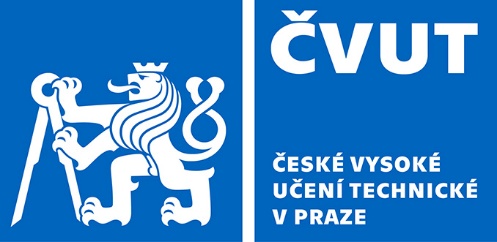 Vaníčkova 315/7160 17 Praha 6SMLOUVA O DÍLOč. smlouvy 911900148(dále jen „smlouva“)uzavřená podle § 2586 a násl. zákona č. 89/2012 Sb., občanský zákoník, v platném znění 
(dále jen „občanský zákoník“)Smluvní strany:České vysoké učení technické v PrazeSídlo: Jugoslávských partyzánů 1580/3, 160 00 Praha 6IČ: 68407700DIČ: CZ68407700Součást: Správa účelových zařízení ČVUT Adresa: Vaníčkova 315/7, 160 17 Praha 6Bankovní spojení: 27-4082120257/0100Zastoupený: Ing. Petrem Mourkem, ředitelem Správy účelových zařízení ČVUTVe věcech technických je oprávněn jednat: Ing. Martin Eppinger, vedoucí odboru správy budov a služebTel.: 234 678 364, E-mail: martin.eppinger@cvut.cz(dále jen „Objednatel")aM-M stavby v.o.s.se sídlem: K chmelnici 2492/3, Praha 3IČ: 03760057DIČ: CZ03760057bankovní spojení: 2700753950/2010 Fio banka a.s.zapsaná v obchodním rejstříku u Městského soudu v Praze, oddíl A, vložka 76964zastoupena: Bc. Michalem Berkou, členem statutárního orgánu, tel. 731415976, e-mail: mm.info@email.cz a Miloslavem Nešverou, členem statutárního orgánu, tel. +420 603571844, e-mail: mm.info@email.cz kontakt ve věci fakturace: Bc. Michal Berka, tel: +420 731415976, e-mail:mm.info@email.cz(dále jen „Zhotovitel“)PreambuleTouto smlouvou se provádí plnění veřejné zakázky malého rozsahu s názvem: „Výměna střešních oken na koleji Orlík “ (dále jen „dílo“)“ kterou objednatel provedl v souladu se zákonem č. 134/2016 Sb. ZZVZ (dále jen „veřejná zakázka“).Předmět a účel smlouvyPředmětem této smlouvy je provedení díla Zhotovitelem pro Objednatele na koleji Orlík spočívající v demontáži stávajících čtyř okenních sestav (2x střešní okno-780x1180mm) o velikosti 1500x1100 mm včetně odstranění stávajícího SDK ostění a v instalaci čtyř nových okenních sestav (2x střešní okno
-780x1180mm) o velikosti 1500x1100mm. Dílo bude realizováno dle projektové dokumentace vypracované firmou RH-ARCHITEKTI s.r.o., sídlem Vltavská 207/20, 150 00 Praha 5, IČ 27154483, která je nedílnou součástí této smlouvy jako Příloha č. 2. Mimo vlastní provedení výměny ateliérových oken jsou součástí díla také:zajištění nezbytných průzkumů nutných pro řádné provedení a dokončení díla;veškeré práce a dodávky související s bezpečnostními opatřeními na ochranu lidí a majetku (zejména osob a vozidel v místech dotčených stavbou);zajištění bezpečnosti práce a ochrany životního prostředí;účinná opatření k zamezení zneužití vnitřních prostor budovy;zajištění zkoušek, atestů a revizí podle ČSN a případných jiných právních nebo technických předpisů platných a účinných v době předání díla, kterými bude prokázáno dosažení předepsané kvality a předepsaných parametrů díla;zřízení a odstranění zařízení staveniště;převzetí povinností vyplývajících z povolení zvláštního užívání komunikace;odvoz a uložení veškerého demontovaného materiálu na skládku (obdobně se týká vybouraných hmot a stavební suti), včetně poplatku za uskladnění, likvidaci a předepsaných dokladů;uvedení všech povrchů a zařízení dotčených stavbou do původního stavu;úklid staveniště a dotčených prostor do čistého stavu (tzn. ihned po předání dodávky schopno k užívání);zajištění souladu díla s veškerými veřejnoprávními předpisy.Není-li ve smlouvě výslovně stanoveno jinak, povinnosti Zhotovitele předjímané v článku II. odst. 3, které tvoří součást Díla, je Zhotovitel povinen splnit v rozsahu smluvně předjímaném, příp. zákonem stanoveném, nejpozději do předání Díla.V pochybnostech se má za to, že předmětem Díla jsou veškeré práce a dodávky nutné pro bezvadné zhotovení díla, a to bez ohledu na to, zda jsou uvedeny v zadání, a současně i ty práce a dodávky, které v zadání sice obsaženy nejsou, ale s ohledem ke všem souvislostem předmětem Díla být mají a Zhotovitel je měl nebo mohl na základě svých odborných a technických znalostí předpokládat.Zhotovitel potvrzuje, že se v plném rozsahu seznámil s rozsahem a povahou Díla, a že jsou mu známy veškeré technické, kvalitativní a jiné podmínky nezbytné k realizaci Díla a naplnění účelu smlouvy, a že disponuje takovými kapacitami, oprávněními a odbornými znalostmi, které jsou k provedení Díla nezbytné, jedná se tak o Zhotovitele ve smyslu § 5 odst. 1 občanského zákoníku. Zhotovitel se zavazuje provádět Dílo na svůj náklad a své nebezpečí.Veškeré stavební práce, které bude Zhotovitel provádět, proběhnou v objektu Objednatele, i včetně stavebních prací, které by mohly ohrozit bezpečnost a zdraví veřejnosti a osob pohybujících se na prostranstvích a v bezprostřední blízkosti stavby. O povaze stavebních prací, tj. jedná-li se o stavební práce, které by mohly ohrozit bezpečnost a zdraví veřejnosti a osob pohybujících se na prostranstvích a v budově či nikoli, rozhoduje v případě sporu mezi smluvními stranami Objednatel.Veškerá stavební činnost bude Zhotovitelem prováděna po dohodě s Objednatelem tak, aby docházelo k minimálnímu omezení a zásahům do běžného chodu objektu Objednatele.Účelem smlouvy je modernizace a vylepšení ubytovacího zařízení (koleje) s ohledem na potřeby objednatele – SUZ ČVUT v Praze. Dílo provedené v rozsahu podle tohoto článku smlouvy bude mít vlastnosti a náležitosti vyplývající z příslušných norem ČSN.Zhotovitel se zavazuje, že po celou dobu realizace díla zabrání zatečení srážkové vody do objektu místa plnění zakázky.Místo plnění, doba plnění, předání a převzetí díla Místem plnění dle této smlouvy je objekt koleje Orlík na adrese Terronská 694/6, 160 00 Praha 6 Bubeneč.Zhotovitel pracuje na svůj náklad a na své nebezpečí, Zhotovitel je povinen upozornit na nevhodné pokyny nebo nevhodnost věcí mu předaných. Objednatel je oprávněn provádění díla průběžně kontrolovat, na zjištěné nedostatky upozorní písemně Zhotovitele a požádá o jejich odstranění. Takové žádosti je Zhotovitel povinen ve lhůtě stanovené mu objednatelem vyhovět.Staveniště bude předáno nejpozději do 10 pracovních dnů ode dne uveřejnění smlouvy ve veřejném registru smluv (viz dle odst. 11 článku XIV. této smlouvy) vedeném na základě zákona č. 340/2015 Sb. o registru smluv.  Jednotlivá staveniště (pokoje) budou předána postupně. Zhotovitel zahájí práce na realizaci Díla nejpozději do 10 pracovních dnů od předání staveniště. Zhotovitel se zavazuje předat objednateli dílo nejpozději do 70 kalendářních dnů od předání staveniště. O převzetí díla bude vyhotoven písemný protokol o předání a převzetí díla. Má-li objednatel k předanému dílu připomínky, uvede je v protokolu o předání a převzetí díla s připomínkami a termínem k jejich vypořádání. Zhotovitel je povinen tyto připomínky v daném termínu vypořádat.Nemá-li objednatel k dílu připomínky, nebo byly-li již připomínky objednatele Zhotovitelem vypořádány a objednatel již nemá k dílu žádné další připomínky, bude vyhotoven protokol o předání a převzetí díla bez připomínek podepsaný oběma smluvními stranami a potvrzující, že výsledek díla odpovídá této smlouvě. Tento protokol o předání a převzetí díla bez připomínek je přílohou faktury.Dílo se považuje za předané v souladu s termínem dle odst. 3 tohoto článku podpisem obou smluvních stran na protokolu o předání a převzetí díla bez připomínek. Cena dílaCelková cena Díla je tvořena cenou stanovenou na základě nabídky Zhotovitele v Příloze č. 1 Položkový rozpočet, který je nedílnou součástí této smlouvy.Cena za řádně a včas provedené dílo byla sjednána dohodou obou smluvních stran podle zákona č. 526/1990 Sb., o cenách, ve znění pozdějších předpisů, a činí: Cena díla bez DPH		358 862,00 KčDPH (21 %)			  75 361,10 KčCena díla včetně DPH	434 223,48 KčDohodnutá cena zahrnuje veškeré náklady Zhotovitele související s provedením díla. Objednatel je povinen uhradit Zhotoviteli cenu pouze po řádném splnění a předání díla, tj. po podpisu obou smluvních stran na protokol o předání a převzetí díla bez připomínek.Cena je nejvýše přípustná a nepřekročitelná, s výjimkou zákonné změny výše sazby DPH.V případě, že v průběhu provádění Díla vyvstane potřeba změn závazků z této smlouvy o dílo v podobě dodatečných prací, které nebyly obsaženy v původních zadávacích podmínkách, nebyly zahrnuty v rámci Položkového rozpočtu, a tyto dodatečné práce jsou nezbytné pro provedení původních prací nebo vznikne potřeba změn závazku z této smlouvy o dílo v důsledku okolností, které objednatel jednající s náležitou péčí nemohl předvídat a tyto změny nemění celkovou povahu předmětu smlouvy, je třeba, aby před případnou realizací/zahájením těchto změn byl uzavřen mezi smluvními stranami písemný dodatek a teprve po jeho podpisu oběma smluvními stranami vzniká Zhotoviteli povinnost tyto dodatečné práce realizovat a současně právo na jejich úhradu. Případné provádění jakýchkoliv změn závazků z této smlouvy o dílo se bude řídit ustanoveními § 222 zákona č. 134/2016 Sb., o zadávání veřejných zakázek (dále jen „ZZVZ“).Cena za dodatečné práce bude stanovena následujícím postupem: věcný soupis nezbytných prací vzájemně odsouhlasený osobami oprávněnými, bude Zhotovitelem doplněn o výkaz výměr, jednotkové a celkové ceny a předložen objednateli ke konečnému odsouhlasení. Jednotkové ceny prací musí korespondovat s cenovou nabídkou - Položkovým rozpočtem (Příloha č. 1 této Smlouvy). Pokud kalkulace nákladů případných dodatečných prací obsahuje položku, která se nevyskytuje v Položkovém rozpočtu (Příloha 1. této Smlouvy), nesmí být její jednotková cena vyšší než aktuální cena stejné položky vydané podle cenové soustavy stavebních nákladů dle společnosti ÚRS Praha a.s., v roce realizace díla.   Platební podmínky a fakturaceObjednatel je povinen uhradit Zhotoviteli cenu díla na základě řádně protokolárně předaného a převzatého díla bez připomínek a vystavené faktury doručené na adresu objednatele, uvedenou v záhlaví smlouvy.Dílo bude uhrazeno na základě dílčích daňových dokladů (faktur), vystavených zhotovitelem. Fakturace bude rozdělena na dvě části. První část fakturace proběhne po 50% předaného a převzatého díla a druhá část fakturace proběhne po předání a převzetí celého díla bez vad a nedodělků.Zhotovitel není oprávněn vystavit fakturu dříve, než dojde k protokolárnímu předání a převzetí díla bez připomínek, tj. i bez drobných vad a nedodělků, odsouhlasenému oběma smluvními stranami.Splatnost daňového dokladu (faktury) se stanoví na 30 kalendářních dnů ode dne doručení faktury za dílo objednateli.Cenu za provedení předmětu plnění uhradí objednatel formou bezhotovostního převodu na účet Zhotovitele uvedený v záhlaví smlouvy. Faktura musí obsahovat veškeré náležitosti daňového dokladu předepsané příslušnými právními předpisy, zejména § 29 zákona č. 235/2004 Sb., o dani z přidané hodnoty, ve znění pozdějších předpisů, a dále musí faktura obsahovat informace povinně uváděné na obchodních listinách dle § 435 občanského zákoníku. Přílohou faktury bude protokol o předání a převzetí díla bez připomínek podepsaný oběma smluvními stranami. Nebude-li faktura splňovat zákonem nebo smlouvou stanovené náležitosti (včetně příloh), nebo bude-li mít jiné závady v obsahu, je objednatel oprávněn ji ve lhůtě její splatnosti Zhotoviteli vrátit a Zhotovitel je povinen vystavit fakturu novou – opravenou či doplněnou. V případě vrácení faktury objednatelem dle předchozí věty neplatí původní lhůta splatnosti, ale lhůta splatnosti běží znovu ode dne doručení nově vystavené faktury.Objednatel výslovně upozorňuje Zhotovitele, že na faktuře je třeba vyznačit číslo smlouvy, jinak bude faktura vrácena zpět. Objednatel neposkytne Zhotoviteli zálohy.Platba se považuje za splněnou dnem odepsání z účtu objednatele ve prospěch účtu Zhotovitele.Sankční ustanovení, náhrada škodyZa každé jednotlivé porušení povinnosti uvedené v čl. I. odst. 2. smlouvy je Zhotovitel povinen uhradit objednateli smluvní pokutu ve výši 1.000,- Kč.Za porušení závazku uvedeného v čl. I odst. 9 smlouvy je Zhotovitel povinen uhradit objednateli náhradu škody způsobenou jeho nedbalostí.V případě prodlení objednatele s platbou, na kterou vznikl Zhotoviteli nárok, uhradí objednatel úrok z prodlení ve výši 0,01 % z dlužné částky za každý i započatý den prodlení.Nesplní-li Zhotovitel povinnost předat řádně provedené dílo objednateli v době uvedené v čl. II odst. 3 smlouvy, je Zhotovitel povinen uhradit objednateli smluvní pokutu ve výši 1000,- Kč, a to za každý i započatý den prodlení.Neodstraní-li Zhotovitel při provádění díla zjištěné nedostatky podle čl. II odst. 2 smlouvy ve lhůtě stanovené mu objednatelem, je Zhotovitel povinen zaplatit objednateli smluvní pokutu ve výši 500,- Kč a to za každý i započatý den prodlení.V případě, že Zhotovitel neodstraní vady vytýkané objednatelem v jeho reklamaci ve lhůtě dle čl. X. odst. 6 smlouvy, zavazuje se Zhotovitel uhradit objednateli smluvní pokutu ve výši 500,- Kč za každý i započatý den prodlení.V případě, že Zhotovitel poruší ustanovení čl. XII. smlouvy týkající se pojištění (zejm. nebude mít po celou dobu účinnosti této smlouvy uzavřené požadované pojištění), je Zhotovitel povinen uhradit objednateli smluvní pokutu ve výši 10.000 Kč Zhotovitel souhlasí, aby objednatel každou smluvní pokutu nebo náhradu škody, na níž mu vznikne nárok, započetl vůči platbě (faktuře) ve smyslu ustanovení čl. IV. odst. 1 a 2. Uplatněním smluvní pokuty není dotčeno právo objednatele na náhradu škody v plné výši, pokud mu v důsledku porušení smluvní povinnosti Zhotovitelem vznikne, ani právo objednatele na odstoupení od této smlouvy, ani povinnost Zhotovitele ke splnění povinnosti zajištěné smluvní pokutou, ledaže by objednatel výslovně prohlásil, že na plnění povinnosti netrvá.Smluvní pokuty jsou splatné desátý (10.) den ode dne doručení písemné výzvy oprávněné smluvní strany k jejich úhradě povinnou smluvní stranou, není-li ve výzvě uvedena lhůta delší.VI. Stavební deníkZhotovitel je povinen vést ode dne převzetí staveniště o pracích, které provádí Stavební deník, do kterého je povinen zapisovat všechny skutečnosti rozhodné pro plnění smlouvy. Zejména je povinen zapisovat údaje o časovém postupu prací, jejich jakosti, zdůvodnění odchylek prováděných prací od Projektové dokumentace apod. Povinnost vést stavební deník končí dnem převzetí Díla (tj. dnem oboustranného podpisu protokolu o převzetí Díla, potvrzujícího, že dílo je bez vad či nedodělků, včetně vad drobných ojediněle se vyskytujících).Ve Stavebním deníku musí být mimo jiné uvedeny následující základní údaje:název, sídlo, IČ (příp. DIČ) Zhotovitele včetně jmenného seznamu osob oprávněných za Zhotovitele provádět zápisy do Stavebního deníku s uvedením jejich kontaktů a podpisového vzoru;název, sídlo, IČ Objednatele včetně jmenného seznamu osob oprávněných za Objednatele provádět zápisy do Stavebního deníku s uvedením jejich kontaktů a podpisového vzoru;název, sídlo, IČ (příp. DIČ) zpracovatele Projektové dokumentace;seznam dokumentace stavby včetně veškerých změn a doplňků;seznam dokladů a úředních opatření týkajících se stavby.Zápisy do Stavebního deníku provádí Zhotovitel formou denních záznamů. Veškeré okolnosti rozhodné pro plnění Díla musí být učiněny Zhotovitelem v ten den, kdy nastaly.Zápisy do Stavebního deníku jsou prováděny v originále a ve dvou kopiích Originály zápisů je Zhotovitel povinen předat Objednateli po převzetí Díla. První kopii obdrží Zhotovitel.Do Stavebního deníku zapisuje Zhotovitel veškeré skutečnosti rozhodné pro provádění Díla. Zejména je povinen zapisovat údaje o:stavu staveniště, počtu zaměstnanců a nasazení strojů a dopravních prostředků, klimatické podmínky;časovém postupu prací;kontrole jakosti provedených prací;opatřeních učiněných v souladu s předpisy bezpečnosti a ochrany zdraví;opatřeních učiněných v souladu s předpisy požární ochrany a ochrany životního prostředí;událostech nebo překážkách majících vliv na provádění Díla.a druhou kopii Objednatel.Nesouhlasí-li Zhotovitel se zápisem, který učinil Objednatel nebo jím pověřený zástupce, případně technický dozor stanovený Objednatelem do Stavebního deníku, musí k tomuto zápisu připojit svoje stanovisko nejpozději do tří pracovních dnů, jinak se má za to, že se zápisem souhlasí. Objednatel, jím pověřený zástupce nebo technický dozor mají oprávnění provádět i další zápisy.Stavební deník musí být přístupný kdykoliv v průběhu pracovní doby Zhotovitele, tj. od 7:00 do 17:30 oprávněným osobám Objednatele, případně jiným osobám oprávněným do stavebního deníku zapisovat.Objednatel, jím pověřený zástupce nebo technický dozor je oprávněn vyjadřovat se k zápisům ve Stavebním deníku, učiněných Zhotovitelem, nejpozději do pěti pracovních dnů po jejich zapsání.Zápisy ve Stavebním deníku se nepovažují za změnu smlouvy, ale mohou sloužit jako podklad pro vypracování příslušných dodatků doplňků a změn smlouvy.VII. StaveništěStaveništěm se pro účely této smlouvy je objekt koleje Orlík na adrese Teronská 694/6, 160 00 Praha 6 Bubeneč. Při předání Staveniště budou Zhotoviteli předány přípojné body energií a médií (el. energie, voda) v rámci stávající budovy. Zhotovitel se zavazuje tato média hospodárně využívat.Zhotovitel vyhotoví o předání a převzetí staveniště písemný zápis do Stavebního deníku.Veškerá potřebná povolení k užívání veřejných ploch, případně komunikací, zajišťuje Zhotovitel a nese veškeré případné poplatky. Tyto náklady jsou součástí celkové ceny Díla.Zhotovitel je povinen na své náklady udržovat na převzatém staveništi pořádek a čistotu a je povinen odstraňovat odpady a nečistoty vzniklé jeho činností.Zhotovitel je povinen na své náklady průběžně zabezpečovat odstranění případného znečistění přilehlých komunikací.Zhotovitel je povinen průběžně ze Staveniště odstraňovat všechny druhy odpadů, stavební suti a nepotřebného materiálu. Zhotovitel je rovněž povinen zabezpečit, aby odpad vzniklý z jeho činnosti nebo stavební materiál nebyl umísťován mimo Staveniště.Vyklizení Staveniště je Zhotovitel povinen provést předávacím protokolem nejpozději do 15 kalendářních dnů ode dne předání dokončeného Díla.Provozní i výrobní zařízení Staveniště zabezpečuje Zhotovitel. Náklady na vybudování, zprovoznění, údržbu, likvidaci odpadů a vyklizení zařízení Staveniště jsou zahrnuty v celkové ceně Díla.VIII. Provádění dílaZhotovitel je povinen provést Dílo na svůj náklad a na své nebezpečí ve sjednané době. Objednatel je povinen řádně a včas provedené Dílo převzít.Zhotovitel provede práce v rozsahu dle článku II. této smlouvy. Zhotovitel se zavazuje provést Dílo vlastním jménem a na vlastní odpovědnost, za podmínek stanovených touto smlouvou a její přílohou.Zhotovitel garantuje, že provedené Dílo bude splňovat veškeré právní a bezpečnostní normy v rozsahu uvedeném v zákoně č.  183/2006 Sb., stavební zákon, v platném znění, a předpisech prováděcích a souvisejících včetně předpisů zajišťujících ochranu životního prostředí, řídit se zejména zákonem č. 309/2006 Sb., o zajištění dalších podmínek bezpečnosti a ochrany zdraví při práci, nařízením vlády č. 361/2007 Sb., kterým se stanoví podmínky ochrany zdraví při práci a č. 591/2006 Sb., o bližších minimálních požadavcích na bezpečnost a ochranu zdraví při práci na staveništích, vyhláškou ČÚBP č. 48/1982 Sb., kterou se stanoví základní požadavky k zajištění bezpečnosti práce a technických zařízení v platném znění a vyhláškou ČÚBP.Zhotovitel je povinen dodržet harmonogram postupu prací provádění Díla, který bude Objednateli předán dnem předání a převzetí staveniště po vzájemném odsouhlasení. Harmonogram bude udržovaný během postupu výstavby v aktuálním stavu. Harmonogram začíná termínem předání a převzetí staveniště a končí termínem předání Díla ve smyslu dokončení předávacího řízení. V tomto harmonogramu musí být uvedeny základní druhy prací a u nich uveden předpokládaný termín realizace. V harmonogramu musí být uvedeny také termíny stavební připravenosti pro zahájení prací poddodávek. Při provádění Díla postupuje Zhotovitel samostatně s vynaložením náležité odborné péče a je povinen dodržovat veškeré příslušné ČSN, EN případně jiné normy a bezpečnostní předpisy, veškeré zákony a jejich prováděcí vyhlášky a všechny další právní předpisy, které se týkají jeho činnosti. Zhotovitel se zároveň zavazuje Dílo provádět dle Projektové dokumentace, respektovat veškeré pokyny Objednatele a stavebního dozoru, týkající se realizace předmětného díla a upozorňující na možné porušování smluvních povinností Zhotovitele.Pokud porušením těchto předpisů vznikne jakákoliv škoda, nese veškeré vzniklé náklady Zhotovitel.Věci, které jsou potřebné k provedení Díla je povinen opatřit Zhotovitel, pokud v této smlouvě není výslovně uvedeno, že je opatří Objednatel.Objednatel je oprávněn kdykoliv kontrolovat provádění Díla. Zjistí-li Objednatel, že Zhotovitel provádí Dílo v rozporu se svými povinnostmi, je Objednatel oprávněn dožadovat se toho, aby Zhotovitel odstranil na své náklady vady vzniklé vadným prováděním a Dílo prováděl řádným způsobem. Jestliže Zhotovitel Díla tak neučiní ani ve lhůtě mu k tomu poskytnuté Objednatelem, je Objednatel oprávněn odstoupit od smlouvy.Zhotovitel je povinen upozornit Objednatele bez zbytečného odkladu na nevhodnou povahu věcí převzatých od Objednatele nebo pokynů daných mu Objednatelem k provedení Díla, jestliže Zhotovitel mohl tuto nevhodnost zjistit při vynaložení odborné péče.Zhotovitel v plné míře zodpovídá za bezpečnost a ochranu zdraví všech osob v prostoru staveniště a zabezpečí jejich vybavení ochrannými pracovními pomůckami. Dále se Zhotovitel zavazuje dodržovat hygienické či případné jiné předpisy související s realizací díla.Veškeré odborné práce musí vykonávat zaměstnanci Zhotovitele nebo jeho poddodavatelů, mající příslušnou kvalifikaci oprávnění. Doklad o kvalifikaci pracovníků je Zhotovitel na požádání Objednatele povinen doložit. Plní-li Zhotovitel prostřednictvím poddodavatelů, odpovídá Zhotovitel, jako by plnil sám Zhotovitel.12. Pokud činností Zhotovitele dojde ke způsobení škody Objednateli nebo třetím osobám, je Zhotovitel povinen bez zbytečného odkladu tuto škodu odstranit, a není-li to možné, tak finančně uhradit. Veškeré náklady s tím spojené nese Zhotovitel. IX. Předání díla, dokončení předávacího řízení a převzetí dílaZhotovitel je povinen písemně oznámit Objednateli nejpozději 4 pracovní dny předem termín, kdy bude Dílo připraveno k předání, a kdy tak bude zahájeno předávací řízení. Objednatel je pak povinen nejpozději do 2 pracovních dnů od termínu stanoveného pro zahájení přejímacího řízení ukončit nebo písemně informovat Zhotovitele o té skutečnosti, že předávací řízení nemůže být ukončeno, včetně důvodů jeho neukončení.Zhotovitel je povinen připravit a doložit u přejímacího řízení zejména tyto doklady:doklady o shodě – použité materiály;zápisy a osvědčení; potvrzení o likvidaci odpadu, případně škodlivého, zdraví nebezpečného, nebo závadného odpadu; stavební deník – originál;zápisy a výsledky o prověření prací a konstrukcí zakrytých v průběhu prací;Bez výše uvedených dokladů není možné dokončení předávacího řízení. O průběhu předávacího řízení pořídí Zhotovitel protokol o předání Díla, ve kterém se mimo jiné uvede i soupis vad a nedodělků, včetně vad drobných, ojediněle se vyskytujících. Pokud Objednatel odmítá ukončit předávací řízení, je povinen uvést do zápisu svoje důvody. Objednatel je oprávněn odmítnout ukončení předávacího řízení za předpokladu, že Dílo je s vadami nebo nedodělky s výjimkou vad drobných, ojediněle se vyskytujících. V případě, že Dílo v rámci předávacího řízení je bez vad, nebo má pouze vady drobné ojediněle se vyskytující, předávací řízení je ukončeno a o této skutečnosti bude proveden zápis v protokole o předání Díla podepsaný oběma smluvními stranami. Protokol o předání díla bude vyhotoven ve dvou výtiscích, po jednom pro každou smluvní stranu. Předávací protokol bude obsahovat seznam vad drobných, ojediněle se vyskytujících nebo nedodělků. Současně s tím Objednatel stanoví Zhotoviteli v protokole o předání Díla závaznou lhůtu pro odstranění vad drobných ojediněle se vyskytujících nebo nedodělků.V případě, že nebude dokončeno předávací řízení v intencích stanovených v článku IV. odst. 3, včetně lhůty zde stanovené, Zhotovitel je v prodlení s dokončením předávacího řízení.Dílo je převzato, neobsahuje-li jakékoliv vady, včetně vad drobných, ojediněle se vyskytujících. O této skutečnosti smluvní strany sepíší protokol o převzetí díla. Na průběh řízení mezi smluvními stranami, jehož předmětem je převzetí Díla, bude obdobně aplikován článku IV. této smlouvy, včetně totožné lhůty v tomto článku uvedené.X. Ujednání o povinnosti mlčenlivosti a zárukaZhotovitel se zavazuje během plnění této smlouvy o Dílo (zhotovování předmětu Díla) i po ukončení této smlouvy o Dílo (tj. po jeho převzetí Díla) zachovávat mlčenlivost o všech skutečnostech, o kterých se dozví od Objednatele v souvislosti s plněním této smlouvy o Dílo (se zhotovením Díla).Zhotovitel odpovídá za vady, jež má Dílo v době jeho předání. Za vady díla, na něž se vztahuje záruka za jakost, odpovídá Zhotovitel v rozsahu této záruky.Zhotovitel poskytuje záruku na celé Dílo v délce 60 měsíců od převzetí Díla. Objednatel je oprávněn vady písemně reklamovat u Zhotovitele kdykoliv v průběhu záruční doby. Proti reklamaci Objednatele není Zhotovitel oprávněn uplatnit námitku, že Objednatel nesplnil včas svoji povinnost oznámit vady Díla.V reklamaci musí být vady popsány a uvedeno, jak se projevují. Dále v reklamaci Objednatel uvede, jakým způsobem požaduje sjednat nápravu. Objednatel je oprávněn:požadovat odstranění vady dodáním náhradního plnění (u vad materiálů, technologických celků apod.);požadovat odstranění vady opravou, je-li vada opravitelná;požadovat přiměřenou slevu ze sjednané ceny;odstoupit od smlouvy v případě, jedná-li se o vadu neopravitelnou.Objednatel je oprávněn vybrat si ze způsobů nabízených výše. Objednatel je oprávněn písemně uplatňovat reklamace u Zhotovitele na adrese uvedené v Protokolu o předání díla, v případě havárie e-mailem nebo telefonicky na adresy nebo mobilní čísla uvedené v Protokolu o předání díla. Vady je povinen Zhotovitel odstranit nejpozději do 30 kalendářních dnů ode dne uplatnění reklamace Objednatelem, pokud se Smluvní strany nedohodnou jinak. V případě havárie je povinen Zhotovitel odstranit vadu nejpozději do 24 hodin ode dne uplatnění reklamace Objednatelem. Objednatel je oprávněn posoudit v jakém režimu bude prováděna reklamace, tj. jedná-li se o havárii nebo standardní vadu díla. Provedenou opravu vady je Zhotovitel povinen písemně předat Objednateli formou předávacího protokolu. Vada je odstraněna podepsáním Objednatelem předávacího protokolu. Zhotovitel neodpovídá za vady vzniklé v důsledku nedodržení předaných návodů k obsluze či nedodržováním obvyklých způsobů užívání a za závady vzniklé v důsledku běžného opotřebení. Záruka za jakost díla zaniká rovněž v případě, že Objednatel provedl změny nebo úpravy bez vědomí a souhlasu Zhotovitele. Pokud Zhotovitel neodstraní oprávněnou reklamaci ve lhůtě ve smlouvě stanovené, je Objednatel oprávněn tuto odstranit třetí osobou, a to na náklady Zhotovitele, aniž by byla navíc dotčena smluvní pokuta, která vznikla Zhotoviteli v souvislosti s prodlením s odstraněním vady.Reklamaci lze uplatnit nejpozději do posledního dne záruční doby, přičemž i reklamace odeslaná Objednatelem v poslední den záruční doby, se považuje za včas uplatněnou.Zhotovitel je povinen vadu odstranit, a to i v případě, že reklamaci neuznal. Náklady na odstranění reklamované vady nese Zhotovitel.O odstranění reklamované vady sepíše Zhotovitel protokol, ve kterém Objednatel buď potvrdí odstranění vady, nebo uvede důvody, pro které odmítá opravu převzít. Veškeré takto vzniklé náklady, včetně případné smluvní pokuty uhradí Objednateli Zhotovitel nejpozději do 15 pracovních dnů ode dne obdržení výzvy k zaplacení.Záruční doba neběží po dobu, kterou objednatel nemohl předmět Díla užívat pro vady Díla, za které Zhotovitel odpovídá.XI. Vlastnické právo a nebezpečí škodyVlastníkem zhotovovaného Díla je od počátku Objednatel.Veškeré náklady vzniklé v souvislosti s odstraněním škody na díle nese Zhotovitel a tyto náklady nemají vliv na sjednanou celkovou cenu díla.XII. PojištěníZhotovitel prohlašuje, že ke dni podpisu smlouvy má sjednané pojištění pokrývající: a) dílo jako takové, včetně materiálu a zařízení určených k zabudování do díla, přitom sjednané pojistné plnění musí být dostatečné k tomu, aby dílo mohlo být v případě jakéhokoli poškození opraveno nebo znovu zhotoveno, b) nutné zařízení staveniště a ostatní prostředky Zhotovitele umístěné na staveništi v rozsahu dostatečném úplnému nahrazení těchto prostředků na staveništi, 
c) vzájemnou odpovědnost Objednatele i Zhotovitele tak, aby Objednatel i Zhotovitel mohli vystupovat vůči pojišťovně jako samostatní pojištěnci.V ostatním se vztahy z pojistného plně řídí příslušnými ustanoveními zákona č. 37/2004 Sb., o pojistné smlouvě, ve znění pozdějších předpisů. S tím, že pojistné plnění může vzniknout při provádění Díla nebo v souvislosti s prováděním Díla dle smlouvy, bude udržovat na své náklady, a to minimálně v úhrnné výši pojistného plnění ve výši 100% ceny díla Kč minimálně po dobu dvou let od převzetí Díla. Na žádost Objednatele je Zhotovitel povinen kdykoli v průběhu trvání smlouvy předložit kopie aktuálních pojistných smluv.Zhotovitel je povinen řádně platit pojistné tak, aby pojistná smlouva či smlouvy sjednané dle smlouvy či v souvislosti s ní byly platné a účinné po celou dobu účinnosti smlouvy a v přiměřeném rozsahu i po jejím ukončení. V případě, že dojde ke změně pojistné smlouvy, je Zhotovitel povinen o této skutečnosti neprodleně informovat Objednatele.Zhotovitel nesmí uskutečnit jakékoliv kroky, které by mohly znemožnit Objednateli obdržet ochranu vyplývající z jakékoliv pojistné smlouvy Zhotovitele, nebo které by mohly být na škodu Objednatele při předkládání nároků na odškodnění v souvislosti se vzniklými ztrátami na majetku, poškozeními majetku či poraněním osob. Toto smluvní ustanovení nezbavuje Zhotovitele odpovědnosti v případě hrubého zanedbání nebo úmyslného konání ze strany Zhotovitele či jeho zaměstnanců.XIII. Změna smlouvy a odstoupení od smlouvyNastanou-li u některé ze smluvních stran skutečnosti, bránící řádnému plnění této smlouvy, je povinna to ihned bez zbytečného odkladu oznámit druhé smluvní straně a vyvolat jednání zástupců oprávněných k podpisu smlouvy. Výše uvedeným ustanovením nejsou jakkoliv dotčena práva druhé smluvní strany vyplývající z této smlouvy na náhradu škody, sankce či odstoupení od smlouvy.Chce-li některá ze smluvních stran od této smlouvy odstoupit na základě ujednání z této smlouvy vyplývajících, je povinna svoje odstoupení písemně doporučenou poštovní zásilkou oznámit druhé smluvní straně s uvedením termínu, ke kterému od smlouvy odstupuje. V odstoupení musí být dále uveden důvod, pro který strana od smlouvy odstupuje a přesná citace toho bodu smlouvy, který ji k takovému kroku opravňuje.Objednatel je oprávněn odstoupit od smlouvy:v případě, že probíhá insolvenční řízení proti majetku Zhotovitele, v němž bylo vydáno rozhodnutí o úpadku nebo insolvenční návrh byl zamítnut proto, že majetek Zhotovitele nepostačuje k úhradě nákladů insolvenčního řízení, nebo byl konkurs zrušen proto, že majetek Zhotovitele byl zcela nepostačující; Zhotovitel vstoupí do likvidace,v případě podstatného porušení této smlouvy Zhotovitelem, zejména v případě prodlení s dokončením předávacího řízení Díla delším než 30 kalendářních dnů,neoprávněného zastavení či přerušení prací na Díle na dobu delší než 15 kalendářních dnů,porušení smluvní povinnosti dle této smlouvy, které nebude odstraněno ani v dostatečné přiměřené lhůtě 14 kalendářních dnů,v případech stanovených občanským zákoníkem nebo,v dalších případech výslovně stanovených v této smlouvě.Odstoupí-li některá ze smluvních stran od této smlouvy na základě ujednání z této smlouvy vyplývajících, pak povinnosti obou smluvních stran jsou následující:Zhotovitel provede soupis všech provedených prací v požadované kvalitě a v rozsahu, které lze bez dalšího použít k pokračování následných prací s jiným Zhotovitelem – Zhotovitel tak provede soupis provedených prací Objednatele, které mají pro Zhotovitele význam ve smyslu § 2004 občanského zákoníku. V případě sporu mezi smluvními stranami ohledně rozsahu doposud provedených prací majících pro Objednatele význam, rozhoduje o skutečném rozsahu stavební dozor určený pro toto Dílo;Zhotovitel provede finanční vyčíslení veškerých provedených prací majících pro Objednatele význam a zpracuje „dílčí konečnou fakturu“;Zhotovitel vyzve Objednatele k „dílčímu předání díla“ a Objednatel je povinen do tří pracovních dnů od obdržení této výzvy zahájit „dílčí přejímací řízení“;po dílčím předání provedených prací v požadované kvalitě sjednají obě smluvní strany písemnou dohodu řešící doposud sporné či nejasné aspekty jejich vzájemných vztahů v souvislosti s ukončením platnosti smlouvy;Zhotovitel odveze veškerý svůj nezabudovaný materiál, pokud se strany nedohodnou jinak;Zhotovitel je oprávněn převést svoje práva a povinnosti z této smlouvy vyplývající na jinou osobu pouze s předchozím písemným souhlasem Objednatele.XIV. Závěrečná ustanoveníVztahy výslovně neupravené touto smlouvou se řídí občanským zákoníkem.Smluvní strany si výslovně sjednávají, že § 564 občanského zákoníku se nepoužije, tzn. měnit nebo doplňovat text smlouvy je možné pouze formou písemných dodatků vzestupně číslovaných podepsaných oběma smluvními stranami. Možnost měnit smlouvu jinou formou smluvní strany vylučují. Současně s tím se smluvní strany výslovně dohodly na vyloučení § 2605 odst. 2, § 2618 a § 2629 odst. 1 občanského zákoníku.Zhotovitel je srozuměn s tím, že Objednatel je oprávněn uveřejnit smlouvu na svých webových stránkách. Zhotovitel je podle ustanovení § 2 písm. e) zákona č. 320/2001 Sb., o finanční kontrole ve veřejné správě a o změně některých zákonů, ve znění pozdějších předpisů (zákon o finanční kontrole), osobou povinou spolupůsobit při výkonu finanční kontroly prováděné v souvislosti s úhradou zboží nebo služeb z veřejných výdajů.Smluvní strany prohlašují, že osobní údaje poskytované v souvislosti s touto smlouvou, jsou oběma smluvními stranami zpracovávány v souladu s evropským nařízení GDPR a zákonem č. 101/2000 Sb. o ochraně osobních údajů.Jakýkoliv spor vzniklý z této smlouvy bude rozhodnut k tomu věcně příslušným soudem, přičemž soudem místně příslušným k rozhodnutí bude na základě dohody smluvních stran soud určený podle sídla Objednatele.Zhotovitel tímto prohlašuje, že v době uzavření smlouvy není vůči němu vedeno řízení dle zákona č. 182/2006 Sb., o úpadku a způsobech jeho řešení ( insolvenční zákon), ve znění pozdějších předpisů, a zavazuje se Objednatele bezodkladně informovat o všech skutečnostech o hrozícím úpadku, popř. o prohlášení úpadku jeho společnosti. Objednatel může v případě prohlášení konkurzu na majetek Zhotovitele od smlouvy odstoupit.Obě smluvní strany prohlašují, že došlo k dohodě o celém rozsahu této smlouvy.Tato smlouva je vyhotovena ve 3 stejnopisech, každý s platností originálu, objednatel obdrží dva a jeden Zhotovitel. Obě smluvní strany prohlašují, že se seznámily s celým textem smlouvy včetně jejich příloh a s celým obsahem smlouvy souhlasí. Současně prohlašují, že tato smlouva nebyla sjednána v tísni ani za jinak jednostranně nevýhodných podmínek.Není-li v této smlouvě výslovně stanoveno jinak, rozumí se „kontaktní osobou Objednatele je ve věcech technických“:Jméno: Bc. Petr Panáček
E-mail: petr.panacek@cvut.czTel.: 737 155 490Oprávněnou osobou Zhotovitele ve věcech technických a fakturace:Jméno: Bc. Michal BerkaE-mail: mm.info@email.cz
Tel.: +420 731415976Osoba ve věcech fakturace:Jméno: Bc. Michal BerkaE-mail: mm.info@email.cz
Tel.: +420 731415976Smlouva, včetně nedílných příloh, nabývá platnosti dnem podpisu obou smluvních stran a účinnosti jejím zveřejněním v registru smluv v souladu se zákonem č. 340/2015 Sb., o registru smluv.Nedílnou součástí smlouvy jsou tyto přílohy:Příloha č. 1 – Položkový rozpočet Příloha č. 2 – Projektová dokumentace Příloha č. 3 – Kopie dokladu o pojištění dle čl. XII této smlouvy V Praze dne 		                              	V Praze dne Objednatel							Zhotovitel________________			 		 ______________________                     Miloslav Nešvera								       člen statutárního orgánuČeské vysoké učení technické v PrazeM-M stavby v.o.s.Správa účelových zařízení ČVUTBc. Michal BerkaIng. Petr Mourekčlen statutárního orgánu ředitel